ПДД ДЛЯ МАЛЫШЕЙГород, в которомМы с вами живём,Можно по праву сравнить с Букварем.Азбукой улиц,Проспектов, дорог,Город дает нам все время урок.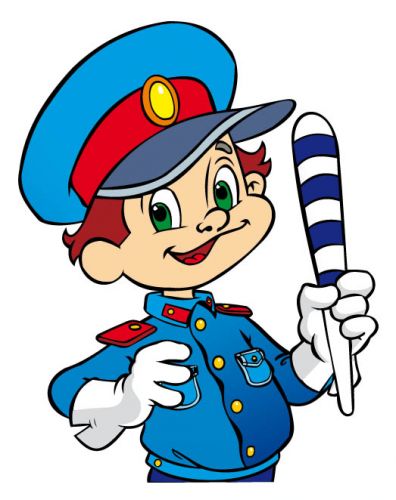 ТРОТУАР И ДОРОГАЗнает каждый гражданин,Что в любое время годаМостовая – для машин,Тротуар – для пешехода!И проспекты, и бульвары, Всюду улицы шумны. Проходи по тротуаруТолько с правой стороны.Тут шалить, мешать народуЗапрещается!Быть примерным пешеходомРазрешается!Я иду по тротуару,Здесь машинам нет пути!Ну а знаки мне расскажут,Где дорогу перейти.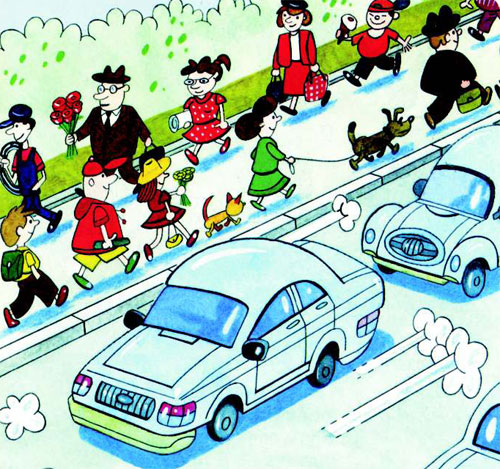 СВЕТОФОРСветофор большой помощник,Лучший друг для всех в пути.Он всегда предупреждаетЦветом, можно ли идти.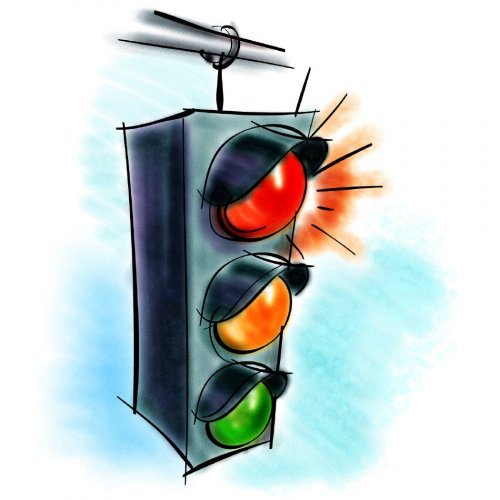 Этот светофор для водителей!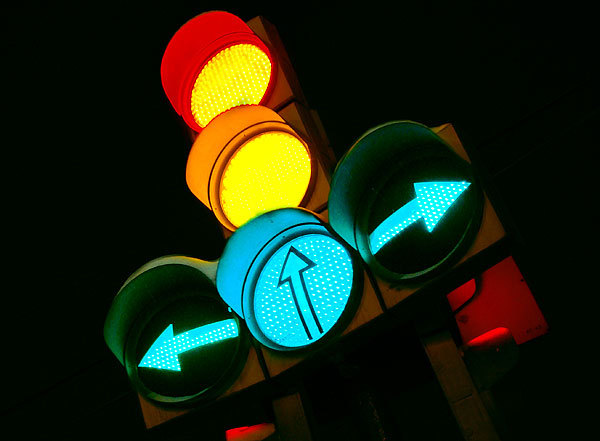 А для пешеходов светофор с человечками!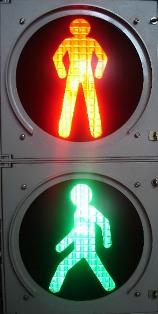 Если красный горит человечек - опасность рядом, стой и жди!Если зеленый горит человечек - смело улицу переходи!ПЕШЕХОДНЫЙ ПЕРЕХОДРегулируемый пешеходный переход (оборудован светофором).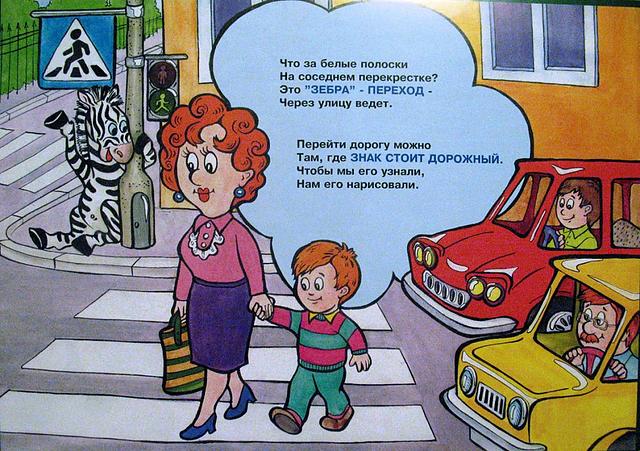 ПРАВИЛО МАЛЫШАКогда к дороге подхожу,То маму за руку держу.Даже при зеленом сигнале светофора, не начинай движения, не убедившись, что все автомобили остановились!!!Не регулируемый пешеходный переход (не оборудован светофором)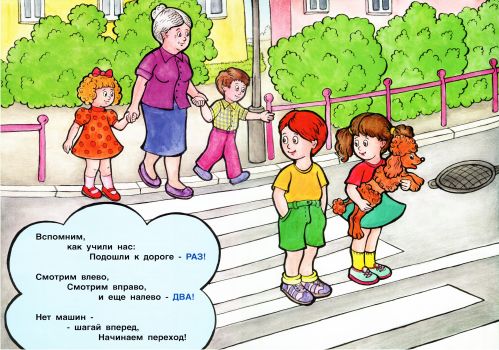 Пешеходные полоски Есть на каждом перекрёстке, И они на перекрёсткеНарисованы не зряПешеход по ним шагает,Пешеходу помогаетПолосатая лошадка-Зебра - проще говоряПогляди сперва налево,А потом уже иди,А, дойдя до серединыТы направо поглядиЕсли Вам не хватило времени полностью пересечь проезжую часть на зеленый сигнал светофора, то следует поступать так: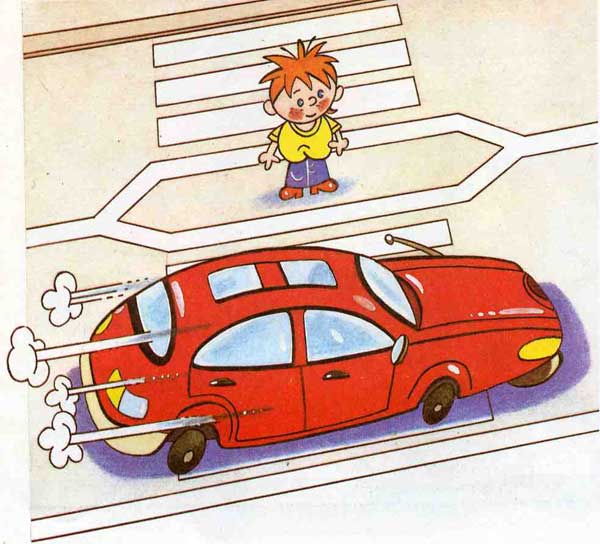 На асфальтовой дороге нарисован островок.Для спасенья пешеходов создан он дружок.К островочку поскорее друг мой подойди,Пока путь освободится, ты спокойно подожди.Какие бывают пешеходные переходы и как они обозначаютсяПодземный пешеходный переход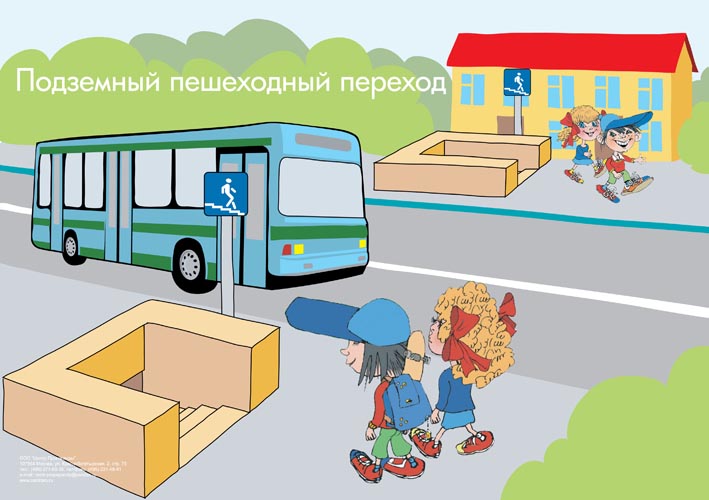 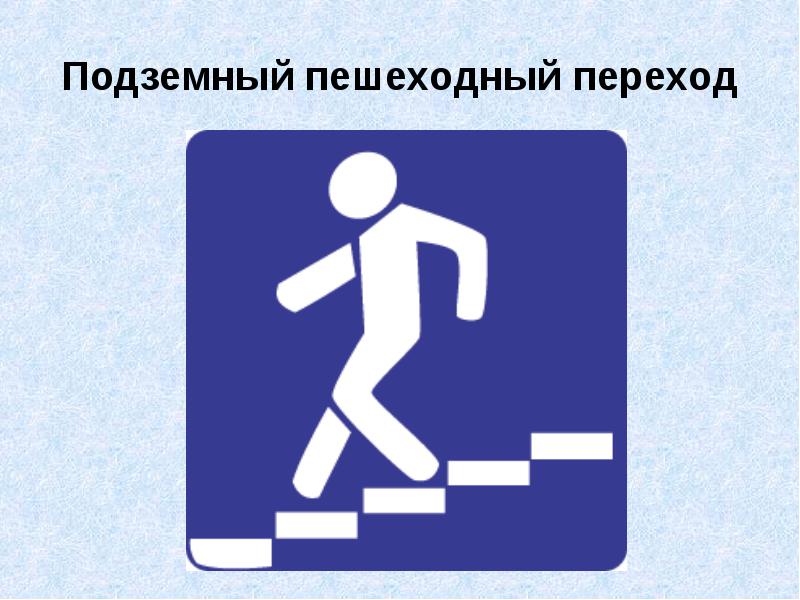 Надземный пешеходный переход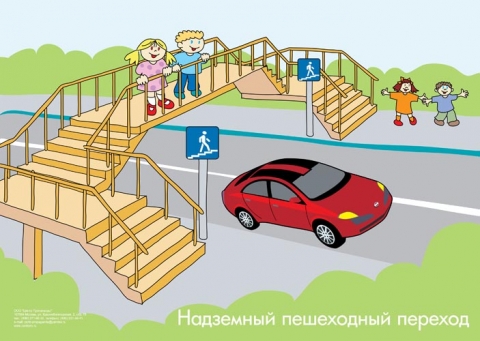 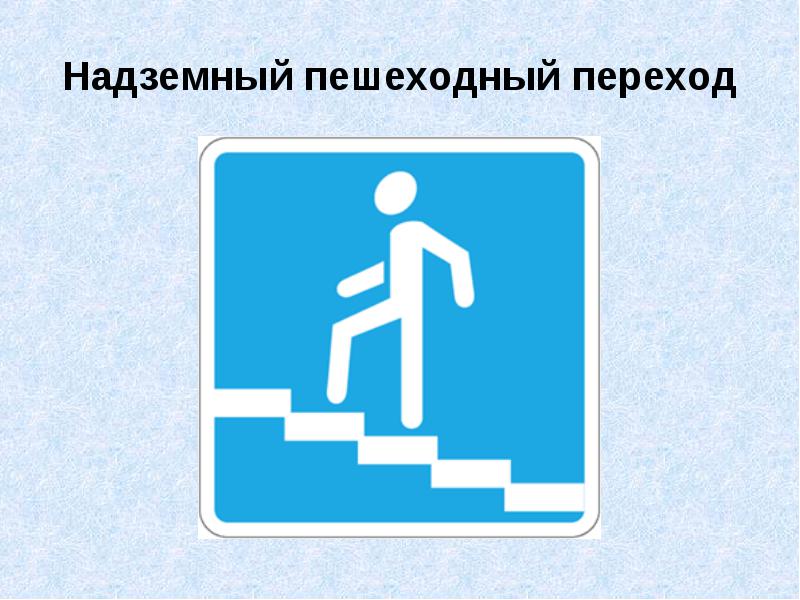 Наземный пешеходный переход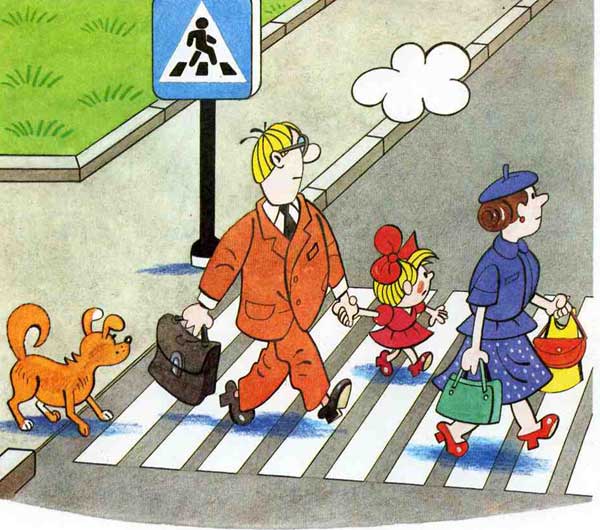 Наземный пешеходный переход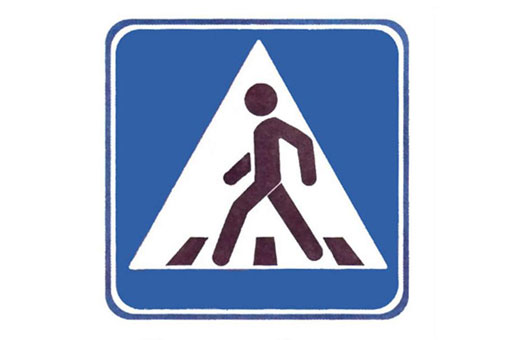 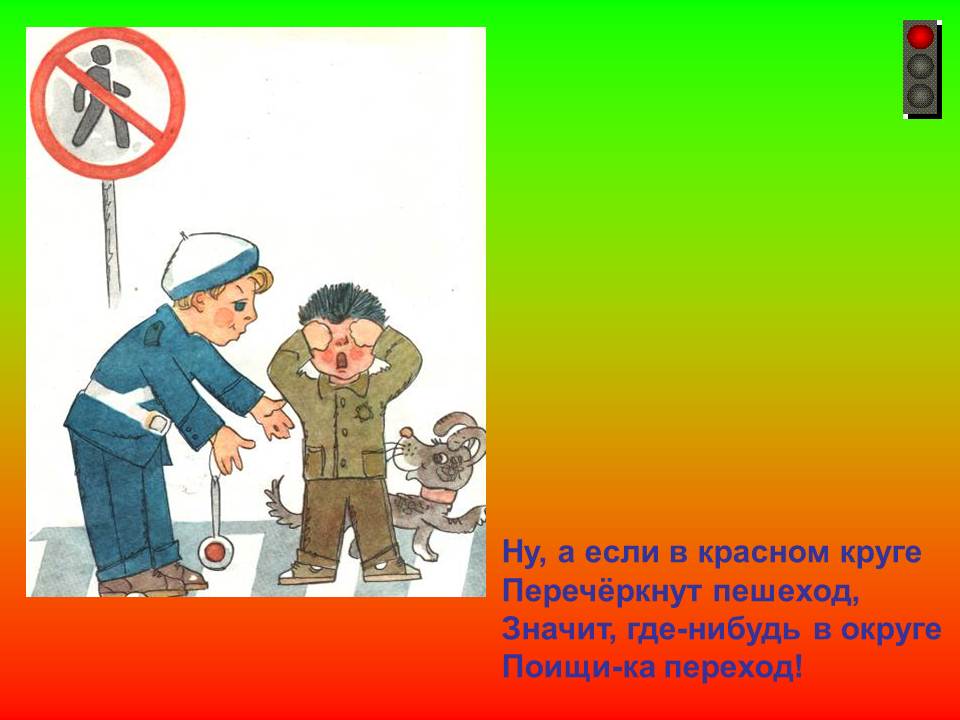 БЕЗОПАСНОСТЬ ПРИ ПОЕЗКЕ НА ОБЩЕСТВЕННОМ ТРАНСПОРТЕПоведение в общественном транспорте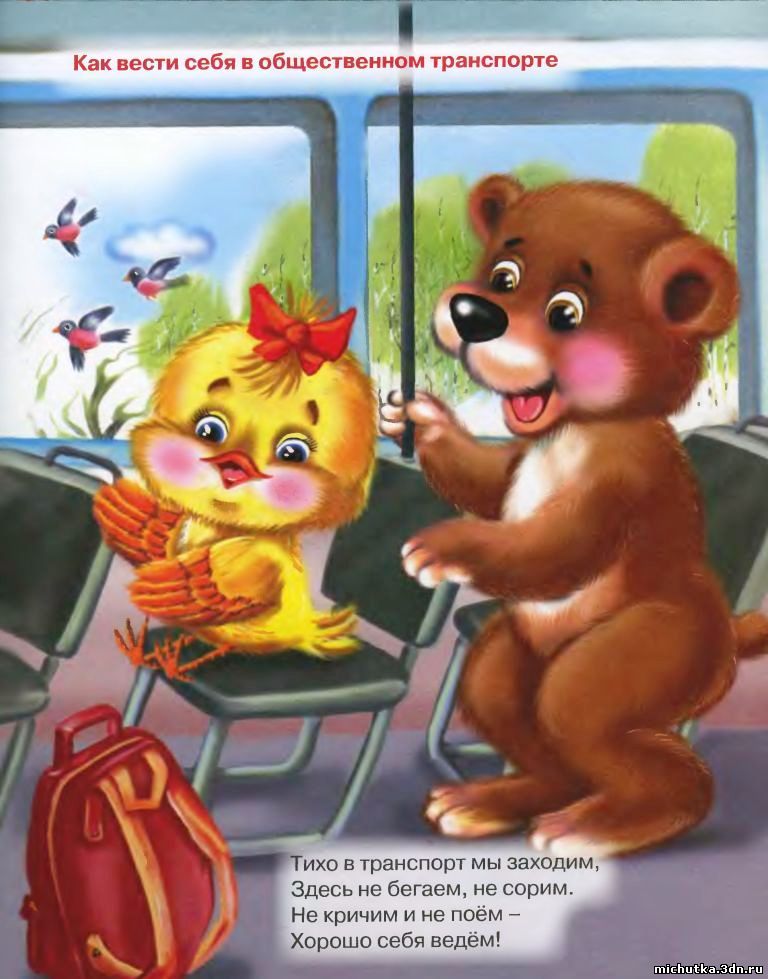 Поведение на остановке общественного транспорта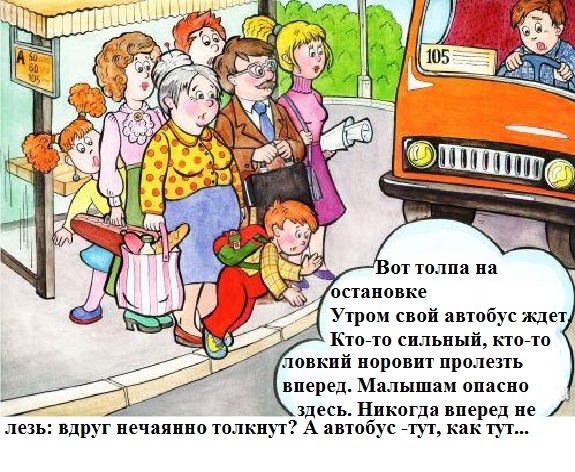 4.3.	Поведение на остановке общественного транспорта при прибытии в место назначения 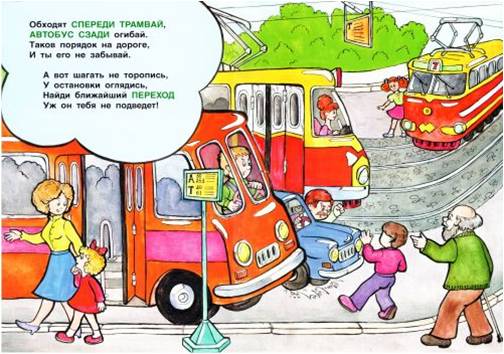 Из автобуса ты вышелЕго сзади обходиЕсли хочешь ты дорогуСразу перейтиЕсли ехал ты в трамвае, Все наоборот-Спереди трамвай обходим,Смотрим и впередА вообще ещё надежней-Лучше подожди,И когда отъедет транспорт,Вот тогда идиПОВЕДЕНИЕ НА УЛИЦЕ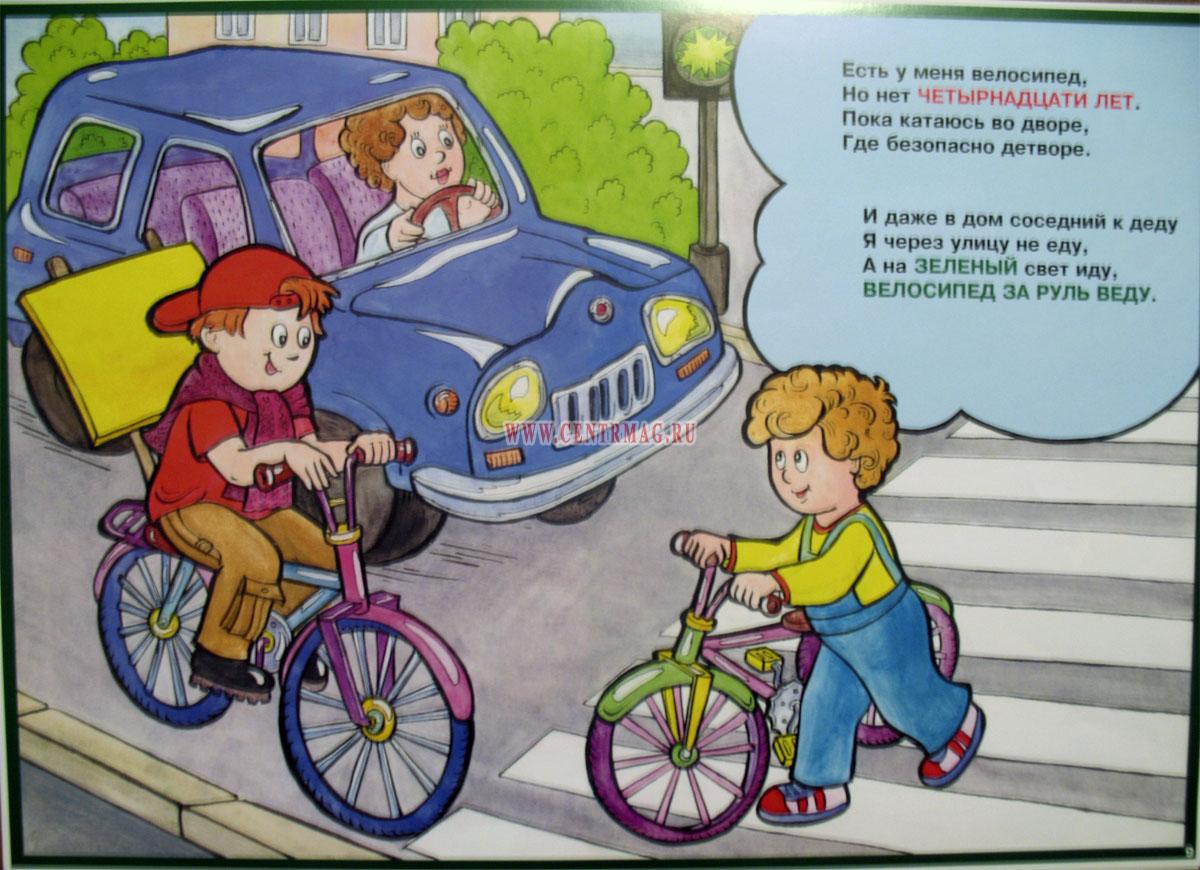 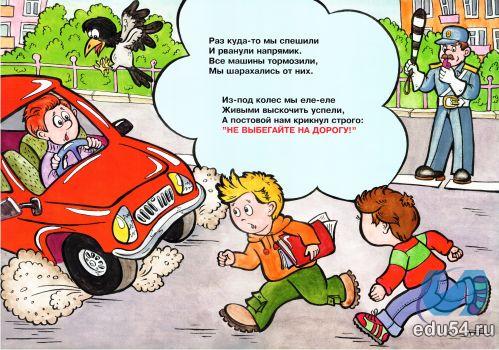 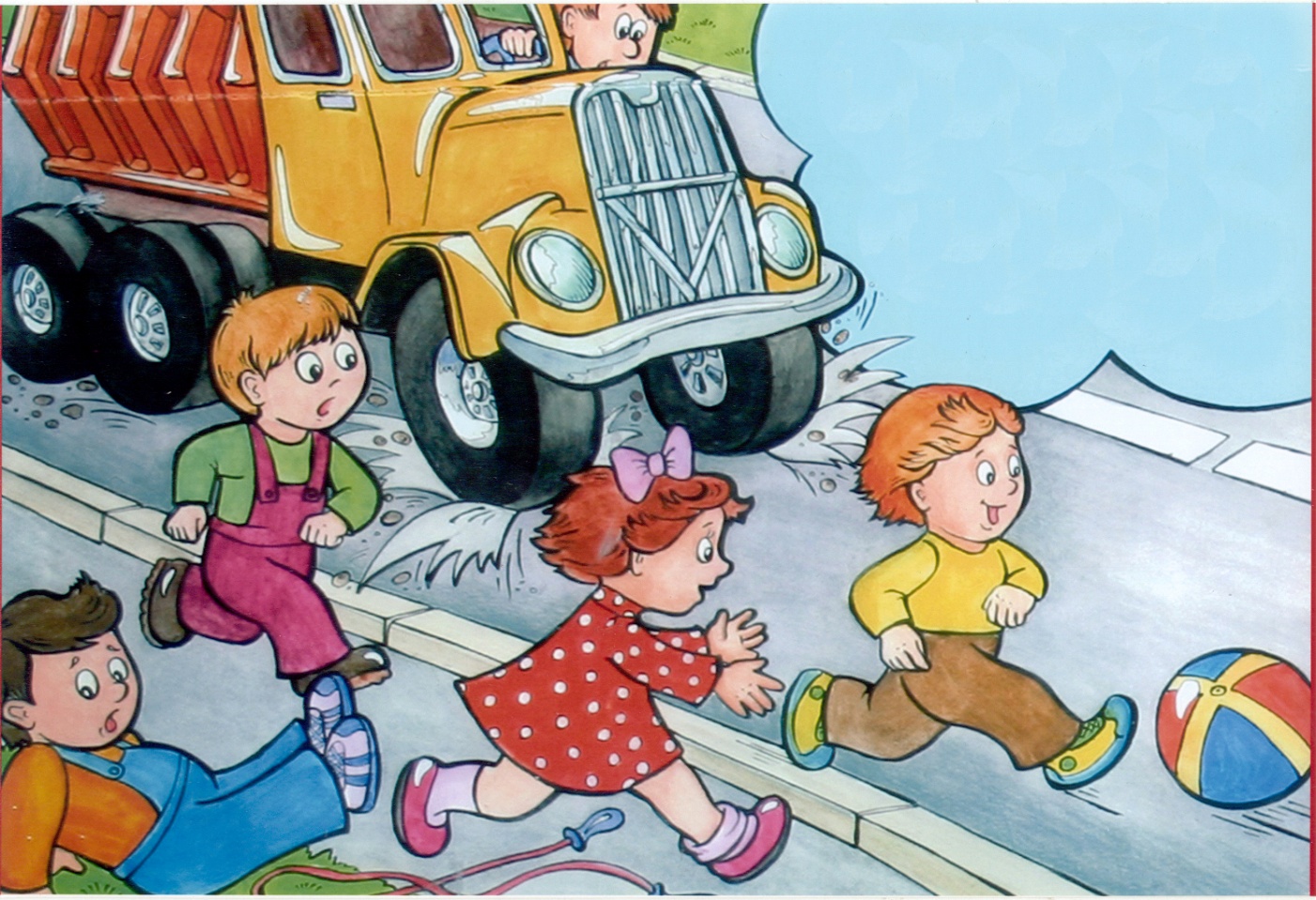 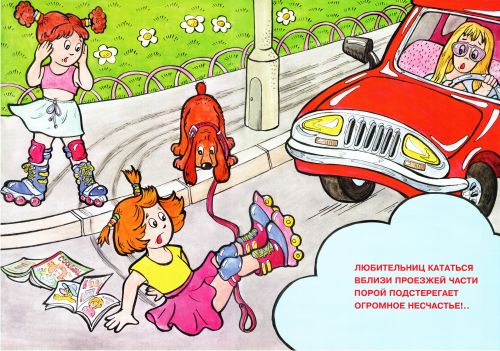 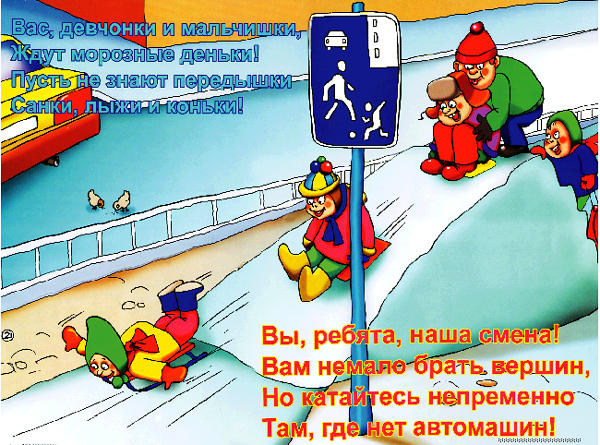 Футбол – хорошая играНа стадионе, детвора.Хоккей – игра на льду зимой.Но не играй на мостовой!Нельзя играть на мостовой! Ведь ты рискуешь головой!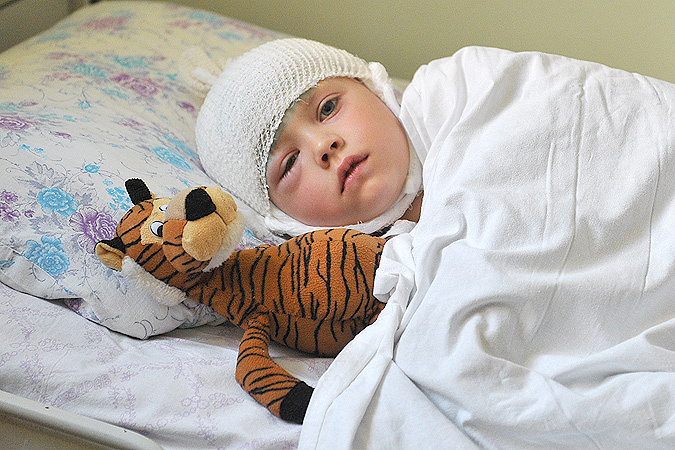 РОДИТЕЛИ!НЕ ОСТАВЛЯЙТЕ ДЕТЕЙ БЕЗ ПРИСМОТРА!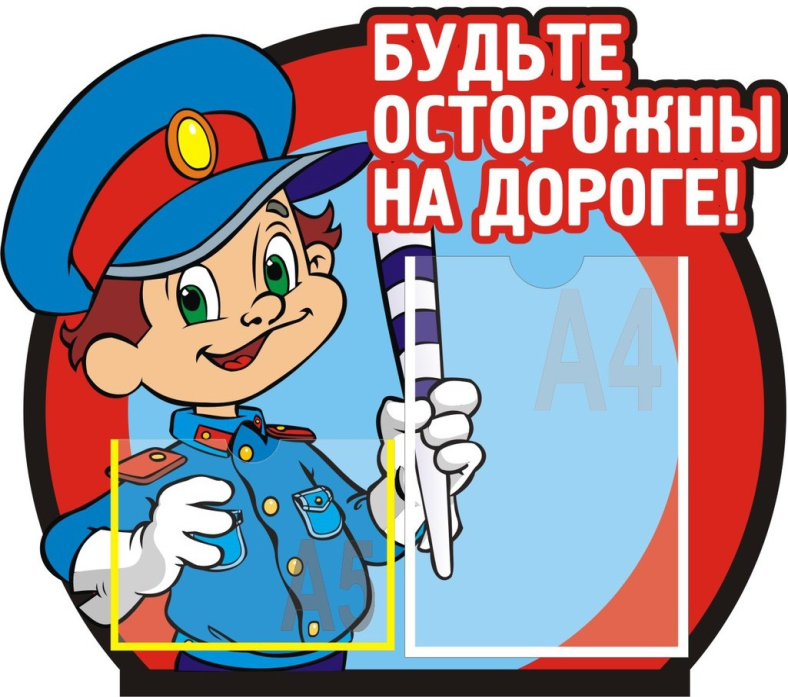 